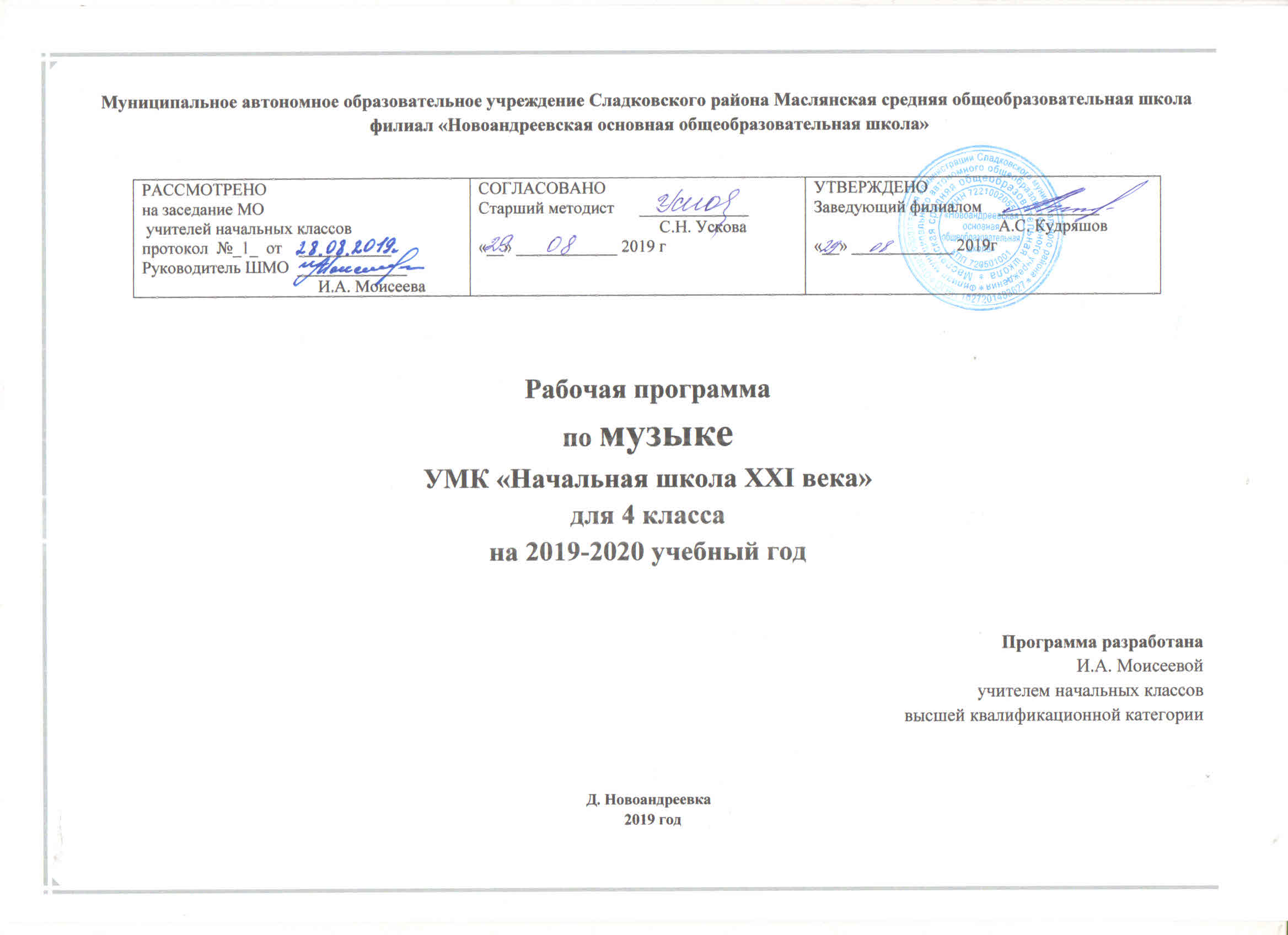 Планируемые результаты освоения учебного предмета, курса.Личностные результаты:- формирование  основ культурной,   гражданской идентичности,  чувства гордости за свою Родину, осознание своей этнической и национальной принадлежности;- наличие эмоционального отношения к искусству, эстетического взгляда на мир в его целостности, художественном и самобытном разнообразии;            - формирование эстетических потребностей, ценностей и чувств от общения с музыкой;        - развитие духовно-нравственных и этических чувств, эмоциональной отзывчивости, понимание и сопереживание, уважительное отношение к историко-культурным традициям других народов.        - принятие и освоение социальной роли обучающегося, развитие мотивов учебной деятельности и формирование личностного смысла учения;       -   продуктивное сотрудничество (общение, взаимодействие) со сверстниками при решении различных творческих задач, в том числе музыкальных;                                       Метапредметные результаты:- овладение способностью принимать и сохранять цели и задачи учебной деятельности, поиска средств её осуществления;- формирование умения планировать, контролировать и оценивать учебные действия в соответствии с поставленной задачей и условиями  её реализации;- овладение способностью к реализации собственных творческих замыслов через понимание целей, выбор способов решения проблем поискового характера;-  применение знаково-символических и речевых средств или решения коммуникативных и познавательных задач;-  готовность к логическим действиям: анализ, сравнение, синтез, обобщение, классификация по стилям и жанрам музыкального искусства;- определение общей цели и путей её достижения; участие в совместной деятельности на основе сотрудничества, поиска компромиссов, распределения функций и ролей; осуществлять взаимный контроль в совместной деятельности, адекватно оценивать собственное поведение и поведение окружающих;- умение воспринимать окружающий мир во всём его социальном, культурном, природном и художественном разнообразии.Предметные результаты:-  сформированность первоначальных представлений о роли музыки в жизни человека, её роли в духовно-нравственном развитии человека;-  сформированность основ музыкальной культуры, в том числе на материале музыкальной культуры родного края, развитие художественного вкуса и интереса к музыкальному искусству и музыкальной деятельности;-  умение воспринимать музыку и выражать своё отношение к музыкальному произведению;-  использование музыкальных образов при создании театрализованных и музыкально-пластических композиций, испонении вокально-хоровых произведений, в импровизации.- использование элементарных умений и навыков при воплощении художественно-образного содержания музыкальных произведений в различных видах музыкальной и учебно-творческой деятельности;-  готовность применять полученные знания и приобретённый опыт творческой деятельности при реализации различных проектов для организации содержательного культурного досуга во внеурочной и внешкольной деятельности.К концу обучения учащиеся должны:проявлять интерес к русскому обрядовому пласту фольклора, понимание синкретики народного творчества;решать учебные и практические задачи:выделять интонационно-стилевые особенности народной музыкальной культуры;сравнивать народную и профессиональную музыку;свободно и непринужденно, проявляя творческую инициативу, самостоятельно запеть (начать в качестве запевалы), завести игру, начать танец и пр.;узнавать произведения, называть русских композиторов, называть их имена (в соответствии с программой);приводить примеры использования русскими классиками образцов фольклора;различать на слух народную музыку и музыку, сочиненную композиторами в «народном духе»;самостоятельно распевать народные тексты в стиле устной традиции.должны решать учебные и практические задачи:выявлять жанровое начало (песня, танец, марш) как способ передачи состояний человека, природы, живого и неживого в окружающем мире;ориентироваться в многообразии музыкальных жанров (опера, балет, симфония, концерт и др.);различать характер музыки, ее динамические регистровые, тембровые, метроритмические, интонационные особенности;применять элементы музыкальной речи в различных видах творческой деятельности (пении, сочинении и импровизации, художественном движении).обучающиеся должны уметь:узнавать изученные музыкальные сочинения, называть их авторов;продемонстрировать знания о различных видах музыки, певческих голосах, музыкальных инструментах, составах оркестров;продемонстрировать личностно-окрашенное эмоционально-образное восприятие музыки, увлеченность музыкальными занятиями и музыкально-творческой деятельностью; высказывать собственное мнение в отношении музыкальных явлений, выдвигать идеи и отстаивать собственную точку зрения;продемонстрировать понимание интонационно-образной природы музыкального искусства, взаимосвязи выразительности и изобразительности в музыке, многозначности музыкальной речи в ситуации сравнения произведений разных видов искусств;эмоционально откликаться на музыкальное произведение и выразить свое впечатление в пении, игре или пластике;показать определенный уровень развития образного и ассоциативного мышления и воображения, музыкальной памяти и слуха, певческого голоса;выражать художественно-образное содержание произведений в каком-либо виде исполнительской деятельности (пение, музицирование); охотно участвовать в коллективной творческой деятельности при воплощении различных музыкальных образов;определять, оценивать, соотносить содержание, образную сферу и музыкальный язык народного и профессионального музыкального творчества разных стран мира;использовать систему графических знаков для ориентации в нотном письме при пении  простейших мелодий;исполнять музыкальные произведения отдельных форм и жанров (пение, драматизация, музыкально-пластическое движение, инструментальное музицирование, импровизация и др.).Требования   к   уровню  подготовки   учащихся .обогащение первоначальных представлений учащихся о музыке разных народов, стилей, композиторов; сопоставление особенностей их языка, творческого почерка русских и зарубежных композиторов; накопление впечатлений от знакомства с различными жанрами музыкального искусства (простыми и сложными);выработка умения эмоционально откликаться на музыку, связанную с более сложным (по сравнению с предыдущими годами обучения) миром музыкальных образов;совершенствование представлений о триединстве музыкальной деятельности (композитор — исполнитель — слушатель);развитие навыков хорового, ансамблевого и сольного пения, выразительное исполнение песен, вокальных импровизаций, накопление песенного репертуара, формирование умений его концертного исполнения;совершенствование умения эмоционально откликаться на музыку различного характера, передавать его в выразительных движениях (пластические этюды); развитие навыков «свободного дирижирования»;освоение музыкального языка и средств музыкальной выразительности в разных видах и форматах детского музицирования;развитие ассоциативно-образного мышления учащихся и творческих способностей;развитие умения оценочного восприятия различных явлений музыкального искусства.Содержание учебного курса, предмета.Многоцветие музыкальной картины мира (6 ч)Знакомство с музыкальной речью стран мира: Германии, Польши, Венгрии, Испании, Норвегии, США. Специфика музыкального высказывания. Взаимосвязь музыкального языка и фонетического звучания национальной разговорной речи. Соотнесение особенностей западноевропейской музыки со славянскими корнями русской музыки.Музыка мира сквозь «призму» русской классики (9ч)Роль восточных мотивов в становлении русской музыкальной классики. Музыкальное «путешествие» русских классиков в Италию и Испанию, Японию и Украину. «Русское» как характерное — через взаимодействие музыкальных культур, через выведение интонационного общего и частного, традиционного и специфического.Музыкальное общение без границ (10 ч)     Знакомство с музыкой ближнего зарубежья -  Беларуси, Украины, Молдовы, Казахстана, стран Балтии и др., общее и различное. Выдающиеся представители зарубежных национальных музыкальных культур - Бах, Моцарт, Шуберт, Шуман, Шопен, Лист, Дебюсси. «Музыкальный салон» как форма музыкального представительства.Голос России. Искусство слышать музыку (9 ч)     Восприятие произведений крупной формы как критерий сформированности музыкальной культуры человека. Обобщение проблематики начальной школы от родовых истоков музыкального искусства до основ музыкальной драматургии.Основные виды учебной деятельности школьниковВ качестве видов музыкальной деятельности выдвигаются деятельность композитора, исполнителя, слушателя, которые представлены в неразрывном единстве. Объединенные восприятием музыки, эти виды деятельности отражают три необходимых условия существования музыки, развертывания музыкально-художественной деятельности как целостного явления в единстве процесса и результата.   Основные же виды учебной деятельности школьников – слушание музыки, пение, инструментальное музицирование, музыкально-пластические движения, драматизация музыкальных произведений и др. рассматриваются в качестве форм приобщения детей к музыке.Слушание музыки  В результате слушания музыки ученик приобретает опыт эмоционально-образного восприятия музыки, различной по содержанию, характеру и средствам музыкальной выразительности. Происходит обогащение его музыкально-слуховых представлений об интонационной природе музыки во всём спектре её видов, жанров и форм.ПениеВ процессе пения происходит самовыражение ребёнка в пении. Наблюдается воплощение музыкальных образов при разучивании и исполнении произведений. Происходит освоение вокально-хоровых умений и навыков для передачи музыкально-исполнительского замысла, импровизации. Инструментальное музицированиеНа уроках ученик участвует в коллективном музицировании на русских народных музыкальных инструментах, участвует в исполнении музыкальных произведений, приобретает  опыт индивидуальной творческой деятельности (сочинение, импровизация).          Музыкально-пластические движенияВ процессе таких занятий ребенок приобретает общее представление о пластических средствах выразительности, пробует свое индивидуально-личностное выражение образного содержания музыки через пластику. Приобретает опыт участия в коллективных формах деятельности при создании музыкально-пластических композиций. Приобретает опыт танцевальной импровизации.   Драматизация музыкальных произведенийПредполагаются театрализованные формы музыкально-творческой деятельности детей:  музыкальные игры, инсценирование песен, танцев, игры-драматизации. Ребенок приобретает опыт выражения образного содержания музыкальных произведений с помощью средств  выразительности различных  искусств.Тематическое планирование с указанием часов, отводимых на освоение каждой темыТема: Музыкальный репертуар   и опыт творческой деятельностиМузыкальный эпиграф года: гимн России -  «Патриотическая песня» М.И. Глинки. Вхождение в проблематику года: органная музыка И.-С. Баха — токката и фуга ре-минорТема: Музыка композиторов стран ЗападаИ.-С. Бах. Концерт ре-минор (1-я часть); ария сопрано из «Магнификат», фрагмент из Мессы d-moll. Органная токката и фуга ре-минор. Ф. Шуберт. Вальс h-moll, песни «В путь», «Мельник и ручей», «Баркарола», «Аве Мария», «Серенада», баллада «Лесной царь». В.-А. Моцарт. «Фантазия c-moll», «Фантазия d-moll», «Весенняя песня», «Пастушья песня», «Вариации на тему французской песни», ария графини и ария Фигаро из оперы «Свадьба Фигаро», «Турецкий марш».К. Вебер. Хор охотников из оперы «Волшебный стрелок». Ф. Шопен. Мазурки В-dur (№ 5) и а-moll(№ 47), песня «Желание» (также в фортепианной обработке Ф. Листа и в исполнении С.В. Рахманинова), полонез Аs-dur, этюд Аs-dur («Эолова арфа»), прелюдия Ве5-о!иг, «Экспромт-фантазия» и ноктюрны (по выбору учителя).Итальянские народные песни. «Ты, моё солнце», «Тарантелла», «Сайта Лючия», «Вернись в Сорренто».Дж. Россини. Увертюра к опере «Сорока-воровка». Дж. Верди. «Стретта Манрико» из оперы «Трубадур», хор из оперы «Набукко».Э. Григ. Концерт для фортепиано с оркестром (целиком), «Заход солнца», «Лебедь», «Лесная песня», «Сердце поэта» (можно в переложении для фортепиано), обработки для фортепиано — «Колыбельная Йендины» (из народных песен), «Сон Гибоэнса на Отерхольдском мосту» (из крестьянских танцев).Р. Шуман. Концерт для фортепиано с оркестром (1-я часть). К. Дебюсси. «Затонувший собор», «Фейерверк», «Девушка с волосами цвета льна».Ф. Лист. Рапсодии № 2, 6, 12, «Тарантелла», «Ракоци-марш». И. Брамс. «Венгерские танцы». П. де Сарасате. «Цыганские напевы». Испанская  народная «Малагуэнья», дуэт гитар. Дж. Гершвин. Прелюдия es-moll,«Голубая рапсодия» (в исполнении А. Цфасмана), «Колыбельная» из оперы «Порги и Бесс». Ф. Лоу. Фрагменты из мюзикла «Моя прекрасная леди».Р. Роджерс. Фрагменты из к/ф «Звуки музыки». Л. ван Бетховен. Третья («Героическая») симфония (целиком). Финал Девятой симфонии («Обнимитесь, миллионы»), «Вариации на русскую тему», обработки шотландских и ирландских народных песен.Тема: Музыка композиторов РоссииА.И. Хачатурян. «Колыбельная», «Русская пляска» (из балета «Гаянэ»).Н.А. Римский-Корсаков. «Шехе-резада», «Песня индийского гостя», «Песня варяжского гостя», «Песня веденецкого гостя» из оперы «Садко». М.А. Балакирев. «Исламей». А.П. Бородин. «Хор половецких девушек» и «Половецкие пляски» из оперы «Князь Игорь». М.И. Глинка. «Арагонская хота», «Я здесь, Инезилья», персидский хор из оперы «Руслан и Людмила». С.В. Рахманинов. «Не пой, красавица, при мне». А.Г. Рубинштейн. «Персидская песня» (в исполнении Ф.И. Шаляпина).А.С. Даргомыжский. «Ночной зефир».П.И. Чайковский. Четвёртая симфония (целиком), «Итальянское каприччио», финал Первого фортепианного концерта. С.С. Прокофьев. «Тарантелла».М.П. Мусоргский. Опера «Борис Годунов», «Гопак» из оперы «Сорочинская ярмарка». Д.Б. Кабалевский. Вариации на японскую песню «Вишенка». А.Н. Скрябин. Прелюдия ор. 11,«Две поэмы ор. 31», этюды cis-moll 1 (ор. 2) и dis-moll П.А.В. Александров. «Нас много нашаре земном». Г. Гусейнли. «Цыплята»Произведения, ставшие классическими образцами («визитными карточками») национальных музыкальных культур стран ближнего зарубежья «Веснянка»,  «Гопак», «Ревёт и стонет Днепр широкий» (Украина); «Перепёлочка»  и «Лявониха» (Беларусь); песня «Сулико»  (Грузия);  «Лезгинка»  (Осетия);  песня танец «Мавриги» (Узбекистан);  народные песни «Асет», «Камажай» (Казахстан); «В тучах Алагяз» (Армения);  «У каждого свой инструмент» (Эстония); «Вей, ветерок» (Латвия); мугамы  (Азербайджан);  дойны;  «Молдавеняска» (Молдова); другие песни по выбору детей и учителя.ПРИЛОЖЕНИЕ Календарно – тематическое планирование по музыке 4 классМногоцветие музыкальной картины мира (6 ч)Знакомство с «музыкальной партитурой мира» через музыку Германии, Венгрии, Испании, Норвегии, Польши, Италии, США. Общее и специфическое в интонационном языке, жанрах и формах музыки разных народов мира. Взаимосвязь музыкального языка и фонетического звучания разговорной речи. Соотнесение особенностей западноевропейской музыки со славянскими корнями русской музыки. Джаз и его всемирно-историческое значение для музыкальной культуры планетыРазмышлять о закономерностях возникновении специфических особенностей музыкальной культуры страны.Осознать зависимость любых особенностей музыки от условий жизни народа.Определять по характерным интонациям принадлежность звучащей музыки той или иной стране.Воспроизводить специфическое, особенное музыкальной культуры других стран в собственной деятельностиМузыка мира сквозь призму русской классики (9 ч)Роль восточных мотивов в становлении русской музыкальной классики. Музыкальное «путешествие» русских композиторов в Италию и Испанию, Японию и Украину. Русское как характерное — через взаимодействие музыкальных культур, через выведение интонационного общего и частного, традиционного и специфическогоИсследовать истоки обращения русских композиторов к музыке Востока.Находить примеры тонкого и чуткого воссоздания интонационной атмосферы музыкальных культур народов Азии.Осознать взаимодействие с различными музыкальными культурами, как действенный способ развития отечественной музыкальной культуры.Исполнять музыку других народов, передавая её интонационные и стилистические особенностиМузыкальное общение без границ (10 ч)Знакомство с музыкой ближнего зарубежья — Беларуси, Украины, Молдовы, Казахстана, стран Балтии, Кавказа и др. Общее и различное. Выдающиеся представители зарубежных национальных музыкальных культур — Бах, Моцарт, Шуберт, Шуман, Шопен, Лист, Дебюсси. «Музыкальный салон» как историческая форма художественного общения народов между собойНайти общее в интонационных сферах музыки бывших республик СССР с музыкальными культурами стран Европы и Азии.Прийти к выводу, что общее — это общечеловеческое, выраженное в различных музыкальных культурах разными комплексами музыкально-художественных средств.Выявлять интонационно-стилистические черты, свойственные великим представителям зарубежных национальных культур, и узнавать их в незнакомой звучащей музыке.Обобщать собственные рассуждения о музыке путём формулирования содержания музыки в виде нравственно-эстетической художественной идеи.Создавать собственные тематические «музыкальные салоны», используя методы театрализации, моделирования, импровизацииГолос России. Искусство слышать музыку (9ч)Обобщение проблематики воспитания музыкальной культуры учащихся в начальной школе — от родовых истоков музыкального искусства до основ музыкальной драматургии. Восприятие произведений крупной формы и его содержательный анализ — этап развития музыкальной культуры человека как части всей его духовной культурыОсмыслить на новом уровне роль композитора, исполнителя, слушателя — как условие, способ существования, развития музыки и воздействия её на духовную культуру общества.Воспринимать и оценивать музыкальные произведения с позиций возвышенных целей и задач искусства.Осуществлять анализ конкретной музыки, вскрывая зависимость формы от содержания; закономерность данного комплекса выразительных средств — от выражаемых в музыке человеческих идеалов.Подготовить реферат о творчестве любимого композитора.Участвовать в музыкальной жизни класса, школы в форме проведения классных концертов для малышей и родителей№Тема урокаЭлементы содержанияМузыкальный материалОжидаемый результатадата123456Многоцветие музыкальной картины мира (6 ч)Многоцветие музыкальной картины мира (6 ч)Многоцветие музыкальной картины мира (6 ч)Многоцветие музыкальной картины мира (6 ч)1Многообразие звучащего пространстваНайти ответ на вопрос, почему музыка обретает имена тех, кто услышал ее в себе и сделал доступной для всех людейОтрывки произведений П.И. Чайковского, Н.А. Римского – Корсакова, С.В. РахманиноваРазличать в произведениях искусства песенность, танцевальность, маршевость и выделять эти свойства в жизни природы и человека2Музыка ГерманииПознакомить с музыкой Германии на примере композиторов: Баха, Моцарта, Шуберта, Вебера.Фрагменты произведений. И.С. Бах месса си минор, В.А. Моцарт «Весенняя песня», Ф. Шуберт «Вальс» си минор, К. Вебер «Хор охотников» из оперы «Волшебный стрелок»Размышлять о закономерностях возникновении специфических особенностей музыкальной культуры страны.Определять по характерным интонациям принадлежность звучащей музыки той или иной стране.
 3Музыка Польши и ВенгрииПознакомить с интонационными особенностями музыки Польши и ВенгрииФ. Шопен Мазурка B-dur, Полонез As-dur и песня «Желание». Ф. Лист Рапсодия №6, «Венгерские танцы» И. БрамсаОсознать зависимость любых особенностей музыки от условий жизни народа.
Определять по характерным интонациям принадлежность звучащей музыки той или иной стране.
 4Знакомство с музыкальной культурой Италии и ИспанииПознакомить с интонационными особенностями музыки Италии и Испании Дж. Россини «Срока воровка» из оперы «Трубадур», Дж. Верди «Хор» из оперы «Набукко», П.де Сарасате «Дуэт гитар», «Испанские напевы».Осознать зависимость любых особенностей музыки от условий жизни народа.
Определять по характерным интонациям принадлежность звучащей музыки той или иной стране.
Воспроизводить специфическое, особенное музыкальной культуры других стран в собственной деятельности5Музыка НорвегииПознакомить с суровой красотой Норвегии через музыкальную культуру этой страныЭ. Григ романсы «Лебедь», «Лесная песнь», песня «Заход солнца», фортепианная музыка – «Халлинг», «Колыбельная Йендины»Размышлять о закономерностях возникновении специфических особенностей музыкальной культуры страны.
Осознать зависимость любых особенностей музыки от условий жизни народа.
Определять по характерным интонациям принадлежность звучащей музыки той или иной стране.
 6Музыка АмерикиЗнакомство с музыкальной культурой Америки через музыку американских негров в интерпретации американских джазистов.Дж. Гершвин Прелюдия es-moll, «Колыбельная Клары» из оперы «Порги и Бесс» и «Голубая рапсодия». Фрагменты мюзикла Ф. Лоу «Моя прекрасная леди», Р. Роджерс музыка к кинофильму «Звуки музыки»Размышлять о закономерностях возникновении специфических особенностей музыкальной культуры страны.
Осознать зависимость любых особенностей музыки от условий жизни народа.
Определять по характерным интонациям принадлежность звучащей музыки той или иной стране.
Воспроизводить специфическое, особенное музыкальной культуры других стран в собственной деятельностиМузыка мира сквозь призму русской классики (9 ч)Музыка мира сквозь призму русской классики (9 ч)Музыка мира сквозь призму русской классики (9 ч)Музыка мира сквозь призму русской классики (9 ч)7Вариации на тему…Рассматривается обращение зарубежных композиторов к музыке других народовВ.А. Моцарт «Вариации на тему французской песни», шотландские и ирландские народные песни в обработке Л. Бетховена Размышлять о закономерностях возникновении специфических особенностей музыкальной культуры страны.
Осознать зависимость любых особенностей музыки от условий жизни народа.
Определять по характерным интонациям принадлежность звучащей музыки той или иной стране.
Воспроизводить специфическое, особенное музыкальной культуры других стран в собственной деятельности8Глинка в ИспанииПроследить как интерпретируются русскими классиками зарубежные интонацииМ.И. Глинка «Арагонская хота», «Я здесь, Инезилья»Осознать взаимодействие с различными музыкальными культурами, как действенный способ развития отечественной музыкальной культуры.
Исполнять музыку других народов, передавая её интонационные и стилистические особенности9Италия глазами русских художниковПроследить как интерпретируются русскими классиками зарубежные интонацииА.С. Даргомыжский романс «Ночной зефир», С.С. Прокофьев «Тарантелла»Осознать взаимодействие с различными музыкальными культурами, как действенный способ развития отечественной музыкальной культуры.
 10Итальянское каприччио П.И. ЧайковскогоПроследить как интерпретируются русскими классиками зарубежные интонацииП.И. Чайковский «Итальянское каприччио»Осознать взаимодействие с различными музыкальными культурами, как действенный способ развития отечественной музыкальной культуры.
Исполнять музыку других народов, передавая её интонационные и стилистические особенности11Восточный ветер Музыка ЯпонииИНТЕГРАЦИЯ // изоПонять музыкальную душу других народов. Д.Б. Кабалевский вариации на тему мелодии народной японской песни «Вишня»Исследовать истоки обращения русских композиторов к музыке Востока.
Находить примеры тонкого и чуткого воссоздания интонационной атмосферы музыкальных культур народов Азии.
 12Вокруг света с Н.А. Римским – КорсаковымПроследить как интерпретируются русскими классиками зарубежные интонацииН.А. Римский –Корсаков «Шехеразада», «Хор половецких девушек»Исследовать истоки обращения русских композиторов к музыке Востока.
Находить примеры тонкого и чуткого воссоздания интонационной атмосферы музыкальных культур народов Азии.
 13Восточные мотивыМузыка Востока в русской музыкальной культуре.А.П. Бородин «Хор половецких девушек» и половецкие пляски из оперы Князь Игорь»Исследовать истоки обращения русских композиторов к музыке Востока.
Находить примеры тонкого и чуткого воссоздания интонационной атмосферы музыкальных культур народов Азии.
 14Русский востокМузыка ближнего востока  в русской музыкальной культуре.М.И. Глинка «Персидский хор» из оперы «Руслан и Людмила». А.Г. Рубинштейн  «Персидская песня»Исследовать истоки обращения русских композиторов к музыке Востока.
Исполнять музыку других народов, передавая её интонационные и стилистические особенности15Заключительный урок по теме Музыка мира сквозь «призму» русской классикиМузыка ближнего зарубежья  в русской музыкальной культуре.П.И. Чайковский  «Веснянка» первый фортепианный концерт Финал. М.П. Мусоргский «Гопак» из оперы «Сорочинская ярмарка»Исследовать истоки обращения русских композиторов к музыке Востока.
Находить примеры тонкого и чуткого воссоздания интонационной атмосферы музыкальных культур народов Азии.
Осознать взаимодействие с различными музыкальными культурами, как действенный способ развития отечественной музыкальной культуры.
 Музыкальное общение без границ (10 ч)Музыкальное общение без границ (10 ч)Музыкальное общение без границ (10 ч)Музыкальное общение без границ (10 ч)161 музыкальный салон. И.С. БахЖизнь и творчество И.С. БахаИ.С. Бах Ария сопрано №3 из «Магнификата»Месса си минор (фрагмент)Концерт ре минор для клавесина с оркестром часть I.Выявлять интонационно-стилистические черты, свойственные великим представителям зарубежных национальных культур, и узнавать их в незнакомой звучащей музыке.
Обобщать собственные рассуждения о музыке путём формулирования содержания музыки в виде нравственно-эстетической художественной идеи.
Создавать собственные тематические «музыкальные салоны», используя методы театрализации, моделирования, импровизации171 музыкальный салон В.А. Моцарт Жизнь и творчество В.А. МоцартаВ.А. Моцарт Ария графини из оперы «Свадьба Фигаро»Ария Фигаро из оперы «Свадьба Фигаро»Соната ля мажор для фортепиано Финал Фантазия до минор для фортепианоФантазия ре минор для фортепианоОбобщать собственные рассуждения о музыке путём формулирования содержания музыки в виде нравственно-эстетической художественной идеи.
Создавать собственные тематические «музыкальные салоны», используя методы театрализации, моделирования, импровизации182 музыкальный салон. Р. Шуман.Жизнь и творчество Р. ШуманаКонцерт ля минор Часть IВыявлять интонационно-стилистические черты, свойственные великим представителям зарубежных национальных культур, и узнавать их в незнакомой звучащей музыке.
Обобщать собственные рассуждения о музыке путём формулирования содержания музыки в виде нравственно-эстетической художественной идеи.
Создавать собственные тематические «музыкальные салоны», используя методы театрализации, моделирования, импровизации192 музыкальный салон. Ф. Шопен.Жизнь и творчество Ф. ШопенаЭтюд ля бемоль мажорПрелюдия ре бемоль мажорФантазия-экспромтНоктюрн до диез минорОбобщать собственные рассуждения о музыке путём формулирования содержания музыки в виде нравственно-эстетической художественной идеи.
Создавать собственные тематические «музыкальные салоны», используя методы театрализации, моделирования, импровизации203 музыкальный салон. Ф. ЛистЖизнь и творчество Ф. ЛистаРапсодия № 2Рапсодия №12Ракоци-маршВыявлять интонационно-стилистические черты, свойственные великим представителям зарубежных национальных культур, и узнавать их в незнакомой звучащей музыке.
Обобщать собственные рассуждения о музыке путём формулирования содержания музыки в виде нравственно-эстетической художественной идеи.
Создавать собственные тематические «музыкальные салоны», используя методы театрализации, моделирования, импровизации213 музыкальный салон. Ф. ШубертЖизнь и творчество Ф. ШубертаМельник и ручейБаркаролаАве Мария!Лебединая песняОбобщать собственные рассуждения о музыке путём формулирования содержания музыки в виде нравственно-эстетической художественной идеи.
Создавать собственные тематические «музыкальные салоны», используя методы театрализации, моделирования, импровизации224 музыкальный салон. К. Дебюсси.Жизнь и творчество К. ДебюссиЗатонувший соборДевушка с волосами цвета льнаФейерверк Выявлять интонационно-стилистические черты, свойственные великим представителям зарубежных национальных культур, и узнавать их в незнакомой звучащей музыке.
Обобщать собственные рассуждения о музыке путём формулирования содержания музыки в виде нравственно-эстетической художественной идеи.
Создавать собственные тематические «музыкальные салоны», используя методы театрализации, моделирования, импровизации234 музыкальный салон. А.Н. Скрябин.Жизнь и творчество А. СкрябинаПрелюдии (опус 11)Две поэмы для фортепиано (опус 31)Этюд до диез минорЭтюд ре диез минорОбобщать собственные рассуждения о музыке путём формулирования содержания музыки в виде нравственно-эстетической художественной идеи.
Создавать собственные тематические «музыкальные салоны», используя методы театрализации, моделирования, импровизации245 музыкальный салон. Музыка стран ближнего зарубежья.Визитные карточки национальных музыкальных культур.Украина: «Веснянка», «Гопак»Белоруссия: «Перепелочка»Грузия: «Сулико»Осетия: «Лезгинка»Узбекистан: «Мавриги»Найти общее в интонационных сферах музыки бывших республик СССР с музыкальными культурами стран Европы и Азии.
Прийти к выводу, что общее — это общечеловеческое, выраженное в различных музыкальных культурах разными комплексами музыкально-художественных средств.
 Обобщать собственные рассуждения о музыке путём формулирования содержания музыки в виде нравственно-эстетической художественной идеи.
 255 музыкальный салон. День «Открытых дверей»Визитные карточки национальных музыкальных культур.Казахстан: «Асет»Армения: «В тучах Алагяз»Эстония: «У каждого свой инструмент»Латвия: «Вей, ветерок»Молдавия: «Молдавеняска»Найти общее в интонационных сферах музыки бывших республик СССР с музыкальными культурами стран Европы и Азии.
Прийти к выводу, что общее — это общечеловеческое, выраженное в различных музыкальных культурах разными комплексами музыкально-художественных средств.
 Обобщать собственные рассуждения о музыке путём формулирования содержания музыки в виде нравственно-эстетической художественной идеи.
 Голос России. Искусство слышать музыку (9ч)Голос России. Искусство слышать музыку (9ч)Голос России. Искусство слышать музыку (9ч)Голос России. Искусство слышать музыку (9ч)26Голос РоссииУслышать в произведениях русских композиторов голос России. П.И. Чайковский Симфония №4Воспринимать и оценивать музыкальные произведения с позиций возвышенных целей и задач искусства.Осуществлять анализ конкретной музыки, вскрывая зависимость формы от содержания; закономерность данного комплекса выразительных средств — от выражаемых в музыке человеческих идеалов.
 27Что значит слышать голос РоссииУслышать в произведениях русских композиторов голос РоссииС.В. Рахманинов Концерт №2Осмыслить на новом уровне роль композитора, исполнителя, слушателя — как условие, способ существования, развития музыки и воздействия её на духовную культуру общества.
 Осуществлять анализ конкретной музыки, вскрывая зависимость формы от содержания; закономерность данного комплекса выразительных средств — от выражаемых в музыке человеческих идеалов.28Я часть РоссииУслышать в русских народных пенях голос РоссииРусские народные песни разных жанровВоспринимать и оценивать музыкальные произведения с позиций возвышенных целей и задач искусства.
Осуществлять анализ конкретной музыки, вскрывая зависимость формы от содержания; закономерность данного комплекса выразительных средств — от выражаемых в музыке человеческих идеалов.
 29Гимн РоссииИстория гимна России. Проследить проблему становления Гимна РФ А. Львов «Боже царя храни»«Марсельеза»«Интернационал»С.А. Александров гимн СССР, РФМ. Глинка «Патриотическая песня»Воспринимать и оценивать музыкальные произведения с позиций возвышенных целей и задач искусства.
Осуществлять анализ конкретной музыки, вскрывая зависимость формы от содержания; закономерность данного комплекса выразительных средств — от выражаемых в музыке человеческих идеалов.
 
 30Образы борьбы и победы в искусствеПроследить особенности мелодики, ритма которые использовал С. Прокофьев для характеристики величавого облика русского народаС.С. Прокофьев кантата «Александр Невский»Осмыслить на новом уровне роль композитора, исполнителя, слушателя — как условие, способ существования, развития музыки и воздействия её на духовную культуру общества.
Воспринимать и оценивать музыкальные произведения с позиций возвышенных целей и задач искусства.
 Подготовить реферат о творчестве любимого композитора.
 31Героические образы в симфониях Л. БетховенаИстория создания симфонии №5Л. Бетховен симфония №5Осмыслить на новом уровне роль композитора, исполнителя, слушателя — как условие, способ существования, развития музыки и воздействия её на духовную культуру общества.
Воспринимать и оценивать музыкальные произведения с позиций возвышенных целей и задач искусства.
Осуществлять анализ конкретной музыки, вскрывая зависимость формы от содержания; закономерность данного комплекса выразительных средств — от выражаемых в музыке человеческих идеалов.
 32Фортепианный концерт Э. ГригаИнтонационные особенности фортепианной музыки Эдварда Грига Фортепианный концертОсмыслить на новом уровне роль композитора, исполнителя, слушателя — как условие, способ существования, развития музыки и воздействия её на духовную культуру общества.
Воспринимать и оценивать музыкальные произведения с позиций возвышенных целей и задач искусства.
Осуществлять анализ конкретной музыки, вскрывая зависимость формы от содержания; закономерность данного комплекса выразительных средств — от выражаемых в музыке человеческих идеалов.
 33В музыке Баха слышатся мелодии космосаОсобенности  музыкального склада немецкого композитора И.С. БахаТокката и фуга ре минорХТК Осмыслить на новом уровне роль композитора, исполнителя, слушателя — как условие, способ существования, развития музыки и воздействия её на духовную культуру общества.
Воспринимать и оценивать музыкальные произведения с позиций возвышенных целей и задач искусства.
Осуществлять анализ конкретной музыки, вскрывая зависимость формы от содержания; закономерность данного комплекса выразительных средств — от выражаемых в музыке человеческих идеалов.
Подготовить реферат о творчестве любимого композитора.
 34Заключительный урок по теме года: Услышать в музыкальной партитуре мира голос России и собственный голосПодведение итогов теме года. Прослушивание полюбившихся музыкальных произведений.По выбору учащихсяОсмыслить на новом уровне роль композитора, исполнителя, слушателя — как условие, способ существования, развития музыки и воздействия её на духовную культуру общества.
Воспринимать и оценивать музыкальные произведения с позиций возвышенных целей и задач искусства.
Осуществлять анализ конкретной музыки, вскрывая зависимость формы от содержания; закономерность данного комплекса выразительных средств — от выражаемых в музыке человеческих идеалов.
 Участвовать в музыкальной жизни класса, школы в форме проведения классных концертов для малышей и родителей